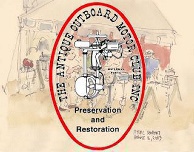 This form must be completed and sent to Jim Purcell, either via email at purcells2@comcast.net or via USPS at 2701 Baynard Blvd, Wilmington, DE 19802, for consideration by the Executive Council. All decisions of the Executive Council are final.Award Criteria:At least 10 years as a member of the AOMCI and local chapter.Active member of the AOMCI and local chapter at the time of nomination.At least 5 years of creating videography that promotes education and the history of the hobby.Completion and submission of the nomination form.Nominator InformationFirst Name:Last Name: Email AddressPhone Number:Chapter Name:Submission Date:Nominee InformationFirst Name:							Last Name:Email Address:Phone Number:						Chapter Name:Number of years as member of AOMCI:Number of years as member of local chapter:Number of years creating videography:Provide brief description of  Nominee’s  contribution to videography:________________________________________________________________________________________________________________________________________________________________________________________________________________________________________________________________________________________________________________________________________________________________________________________________________________________________________________________________________________________________________________________________________________________________________________________________________________________________________